OKOLNOSTI VZNIKU ČESKÉ HYMNYZakroužkuj správnou odpověď: 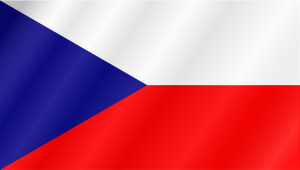 1. Jak se jmenoval autor textu písně ,,Kde domov můj“?     a) František Škroup    b) Karel Hynek Mácha    c) Josef Kajetán Tyl2. Jak se jmenoval autor melodie písně ,,Kde domov můj“?    a) František Škroup    b) Bedřich Smetana    c) Josef Kajetán Tyl3. Píseň ,,Kde domov můj“ patří do zpěvohry:    a) Fidlovačka aneb Zpěv není žádná hračka     b) Fidlovačka aneb Když se strhne nějaká pračka    c) Fidlovačka aneb Žádný hněv a žádná rvačka4. Píseň ,,Kde domov můj“ mohli diváci poprvé slyšet při premiéře:    a) 21. 12. 1834 ve Stavovském divadle    b) 18. 11. 1862 v Prozatímním divadle    c) 28. 10. 1918 v Národním divadle5. K čemu sloužila ,,fidlovačka“?    a) k hraní na housle – je to jiný název pro smyčec    b) jako pomůcka dirigenta – je to jiný název pro taktovku    c) k ohlazování kůže – je to název pro obuvnický nástroj6. Vyber správné tvrzení:    a) píseň ,,Kde domov můj“ má 1 sloku, česká hymna má 1 sloku    b) píseň ,,Kde domov můj“ má 2 sloky, česká hymna má 1 sloku    c) píseň ,,Kde domov můj“ má 2 sloky, česká hymna má 2 sloky7. Doplň správně text české hymny:            KDE DOMOV MŮJKde domov můj, kde domov můj?. . . .  hučí  . .   . . . . . . . ,. . . .  šumí  . .  . . . . . . . ..V sadě skví se  . . . .   . . . .,zemský ráj to  . .  . . . . . .!A to je ta  . . . . . .   . . . .,země   . . . . ., domov můj,     země   . . . . ., domov můj!